斗门区住建局招聘职位、人数及资格条件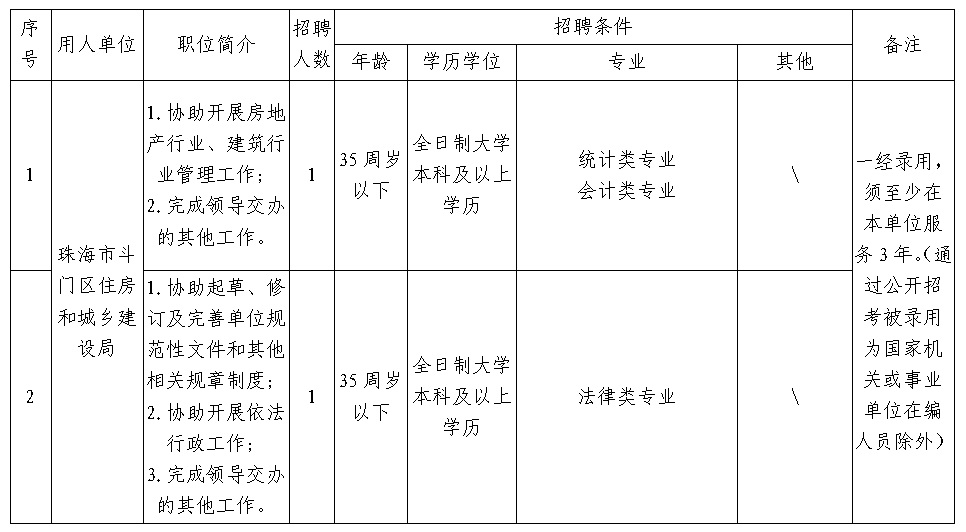 